LESSON DEVELOPMENT ONE PARTS OF FLOWER STAGE/TIMETEACHER’S ACTIVITIESLEARNER'S ACTIVITIES – MIND/HANDS ONLEARNING POINTSStep 1Introduction (5 minutes)Guides pupils to identify flowers and different types of flower on the chart. 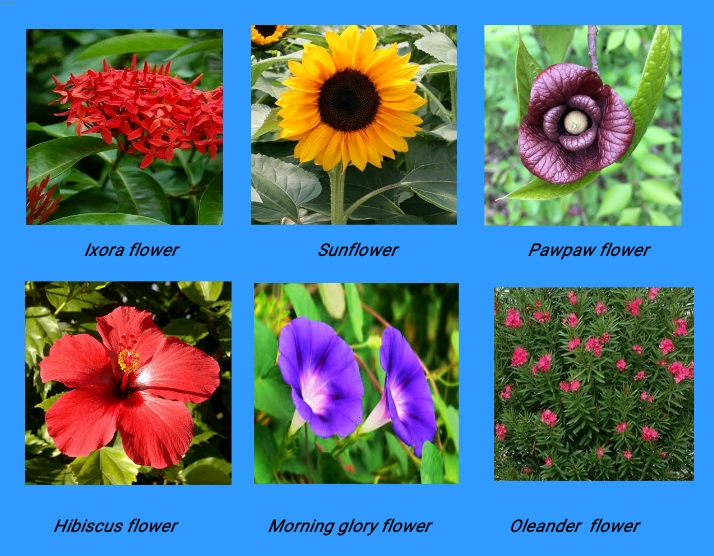 Pupils identify the following flowers:1. Hibiscus flower2. Sunflower3. Pawpaw flower4. Morning glory flower5. Oleander flower6. Ixora flowerPrevious knowledge Step 2 Development (5 minutes) Grouping1. Groups the pupils into four groups – A, B, C, and D. 2. Guide the pupils to choose a leader and secretary for your group. 3. Gives each group learning materials. 1. Belong to a group. 2. Choose their leader and secretary. 3. Received learning materials for their group. Pupil’s group, leader and secretary confirmed.Step 3Development (5 minutes)Guides pupils to identify real flowers by name from the flowers on chart. As mentioned in step 1.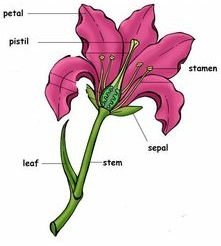  Names of different flowers (real) are identified. Step 4Development (15 minutes) 1. Shows and guides pupils to identify Teacher anther and stigma of the flower. 4. State uses of flower. 1. Pupils observe and identify anthers  and stigma. 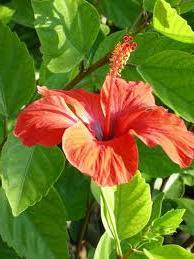 2. Uses of flowerFlower is used to:a. decoration. b. beautify the house, office, school and environment.c. mark boundary of land.d. beautify our table.1. Parts of hibiscus flower identified.2. Anther and stigma. 3. Uses of flower Step 5Conclusion (10 minutes)To conclude the lesson, the teacher revises the entire lesson and links it to the next lesson and asks the key questions.Asks pupils to draw and label parts of hibiscus flower.Pupils listen, ask and answer questions. Conclusion 